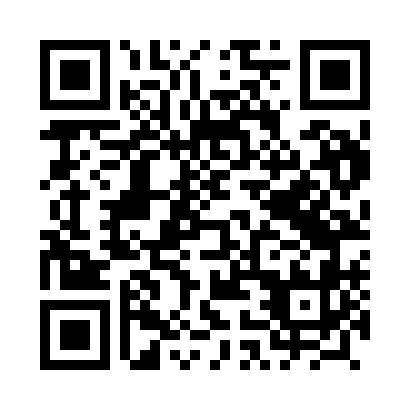 Prayer times for Kosno, PolandWed 1 May 2024 - Fri 31 May 2024High Latitude Method: Angle Based RulePrayer Calculation Method: Muslim World LeagueAsar Calculation Method: HanafiPrayer times provided by https://www.salahtimes.comDateDayFajrSunriseDhuhrAsrMaghribIsha1Wed2:215:0112:345:448:0810:392Thu2:204:5912:345:458:1010:403Fri2:204:5712:345:468:1210:414Sat2:194:5512:345:478:1410:415Sun2:184:5312:345:488:1610:426Mon2:174:5112:345:498:1710:437Tue2:164:4912:345:508:1910:448Wed2:154:4712:345:518:2110:449Thu2:154:4612:345:528:2310:4510Fri2:144:4412:345:538:2410:4611Sat2:134:4212:345:548:2610:4712Sun2:134:4012:345:558:2810:4713Mon2:124:3912:345:568:2910:4814Tue2:114:3712:345:578:3110:4915Wed2:104:3512:345:588:3310:4916Thu2:104:3412:345:598:3410:5017Fri2:094:3212:346:008:3610:5118Sat2:094:3112:346:018:3810:5219Sun2:084:2912:346:028:3910:5220Mon2:084:2812:346:038:4110:5321Tue2:074:2612:346:048:4210:5422Wed2:064:2512:346:058:4410:5423Thu2:064:2312:346:068:4510:5524Fri2:064:2212:346:078:4710:5625Sat2:054:2112:346:078:4810:5626Sun2:054:2012:346:088:5010:5727Mon2:044:1912:346:098:5110:5828Tue2:044:1712:356:108:5210:5829Wed2:044:1612:356:118:5410:5930Thu2:034:1512:356:118:5511:0031Fri2:034:1412:356:128:5611:00